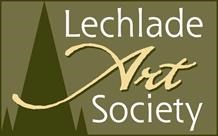 LECHLADE ART SOCIETY“A DAY DRAWING AND PAINTING IN AND AROUND ” 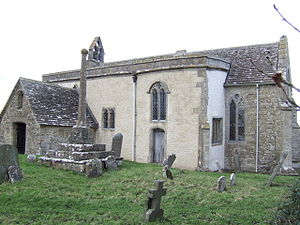 WEDNESDAY, 25TH JUNE Jane Rutherford ACR will give a talk about this ancient church at All members of the Society and the public are welcome  cost £2 per personFor further details Tel. 01367 252540